切りもちの販売受付開始します。(限定150セット) 　大波で収穫した最高級もち米「新米こがねもち」100％　　スーパーで販売しているものとは伸びが大きく異なります。1セット　送料、税込　　１，２００円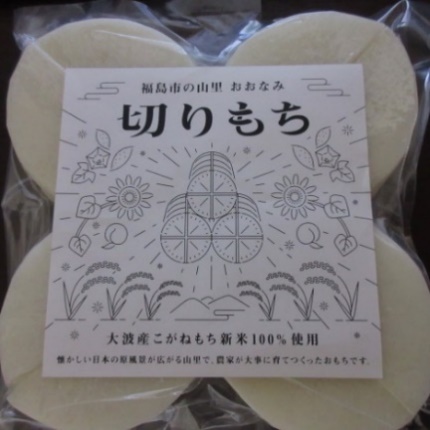 　　　　　　　　　　　　　　　　　　　　　　　　　　　　　　　　　　 8個　５００g　　　　　　　　　　　　　　　　２セット　2,000円　　　16個　500g×2　送料は東北、関東、信越までの料金となっており、それ以外の地域については、送料割増が発生いたしますのでご了解ください。　　　　　　　　　　　　　　　　大波地区の切り餅はかまぼこ型をしています。　　　　　　300gと1kgのもち米は、お米と一緒にお求めになると送料がお得です。　　　　切り餅は12/25に発送を予定しておりまもち米は、注文受け次第精米して発送いたします。真空パックで低温殺菌しておりますが、無添加のため冷蔵庫での保管をお勧めします。申し込み先　　　nagai051973@gmail.com　　またはFAX 024-572-3193まで　　　　　　　　　　お問い合わせ先NPO法人　　０９０-１７９３-６７８４　永井数　量単　価注文数量金　額切り餅500ｇ1,200送料、税込1,000g2,000送料、税込もち米300g400送料別、税込　新米1kg800送料別、税込ｺｶﾞﾈﾓﾁ5kg3,000送料別、税込10kg   5,000送料別、税込会費未会員の方のみ500円 合　計円〒電話　注　文　者住所氏名メールアドレス〒電話お届け先住所氏名